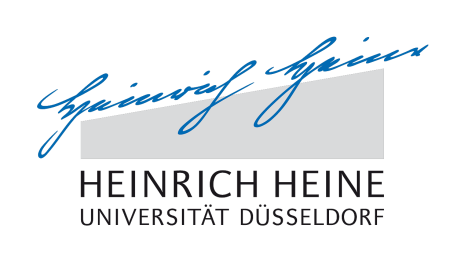 Student Exchange University of Mumbai and Heinrich-Heine-Universität DüsseldorfPersonal DetailsTitle:	Surname:	First Name:	Date of Birth:	Place of Birth:	Gender:	Nationality:	Address:		Telephone Number:	Email Address:	Sending InstitutionUniversity:	Heinrich-Heine-Universität DüsseldorfDepartment:	Department of EnglishAddress:	Universitätsstr. 1, 40225 Düsseldorf, GermanyContact:	Ms. Sophie Almer, salmer@phil.uni-duesseldorf.deReceiving InstitutionUniversity:	University of MumbaiDepartment:	Department of EnglishAddress:	Yidyanagari, Kalina, Santacruz (East), Mumbai – 400098, Maharashtra, INDIAContact:	Dr. Shivaji D. Sargar, head@english.mu.ac.inEducational DetailsCourse Title:	Aspired Degree:	Date of Enrolment:	Course Attendance at Mumbai UniversityDates of Attendance: November      - April     Department 1:	Department 2:	AttachmentsLetter of MotivationCurriculum Vitae + PhotoTranscript of RecordsRecommendation Date: 08/05/2014					Signature: ______________________